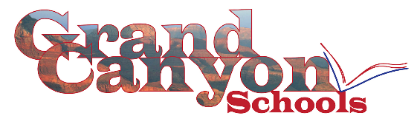  Grand Canyon Unified SchoolJune 17, 2020 Special Board MeetingImmediately following the 5:45 p.m. Public HearingDue to the pandemic, this meeting will be conducted telephonicallyPursuant to A.R.S. 38-431.02, notice is hereby given to the public that the Governing Board of the Grand Canyon Unified School District #4 will convene for a Special Board Meeting immediately following the 5:45 p.m. Public Hearing on Wednesday, June 17, 2020.Members of the Governing Board will attend by computer or conference call.  Members of thepublic who wish to attend the Public Hearing may join by computer, tablet or smartphone. 
https://www.gotomeet.me/GrandCanyonSchool
You can also dial in using your phone.
(For supported devices, tap a one-touch number below to join instantly.)
United States: +1 (872) 240-3311
- One-touch: tel:+18722403311,,117972077#
Access Code: 117-972-077SPECIAL BOARD MEETING I.  CALL TO ORDER II. ADOPTION OF PROPOSED 2019-2020 SCHOOL DISTRICT ANNUAL EXPENDITURE BUDGET      FINAL REVISIONIII. ADJOURNMENTDated this _____day of June 2020          __________________________						       Board SecretaryI hereby certify that the above agenda was posted on the _______day of June 2020at __________ a.m. / p.m.                                                               ______________________________________                                                                                      Signature If any member of the public wishes to attend the Open Meeting and requires reasonable accessibility accommodation, please notify the Board Secretary at 928-638-2461 ext. 400 24-Hours prior to the meeting. Public documents related to the Board Meeting are available for public review in the District Office normally 72 hours prior to the time stated for the Governing Board meeting to convene.  Additional documents related to the public meeting may be updated 24 hours prior to the meeting.